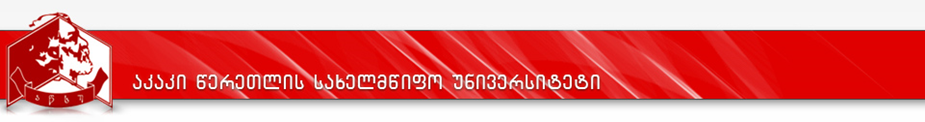 სასწავლო გეგმა 2019-2020 წ.წპროგრამის დასახელება: ისტორია -  Minor№კურსის დასახელებას/კკრდატვირთვის მოცულობა, სთ-შიდატვირთვის მოცულობა, სთ-შიდატვირთვის მოცულობა, სთ-შიდატვირთვის მოცულობა, სთ-შილ/პ/ლ/ჯგსემესტრისემესტრისემესტრისემესტრისემესტრისემესტრისემესტრისემესტრისემესტრისემესტრისემესტრისემესტრიდაშვების წინაპირობა№კურსის დასახელებას/კკრსულსაკონტაქტოსაკონტაქტოდამლ/პ/ლ/ჯგIIIIIIIIIIVIVIVVVIVIIVIIVIIIდაშვების წინაპირობა№კურსის დასახელებას/კკრსულაუდიტორულიშუალედ.დასკვნითი გამოცდებიდამლ/პ/ლ/ჯგIIIIIIIIIIVIVIVVVIVIIVIIVIIIდაშვების წინაპირობა123456789101112121313131415161617181I.1საქართველოს ისტორია (უძვ. დრ. მე-11 ს-მდე)35125453772/0/0/1xx–I.2 საქართველოს ისტორია  (მე-11-15 ს.ს.)35125453772/0/0/1xxxI.3საქართველოს ისტორია   (მე-16-18 ს.ს.)35125453772/0/0/1xI.4საქართველოს ისტორია (1801-1918წ.წ.)  35125453772/0/0/1xI.5საქართველოს ისტორია( 1918-2000წ.წ.) 35125453772/0/0/1xxI.6ძველი აღმოსავლეთისა და ანტიკური ქვეყნების ისტორია45125603773/0/0/1xxI.7შუა საუკუნეების ისტორია (I)35125453772/0/0/1xxxI.8შუა საუკუნეების ისტორია (II)35125453772/0/0/1x1.9ახალი ისტორია (I)35125453772/0/0/1x1.10ახალი ისტორია (II)35125453772/0/0/1xx1.11უახლესი ისტორია 6102509031574/0/0/3xსულსულ60101010101010101010